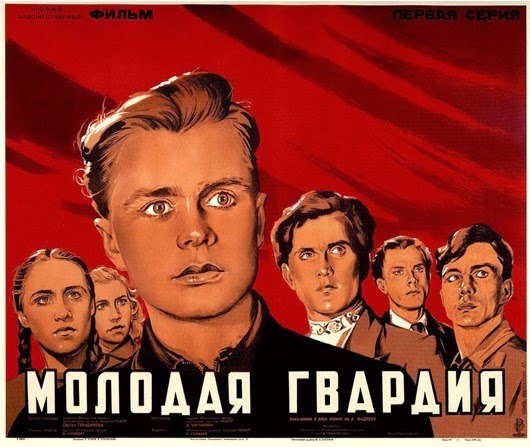 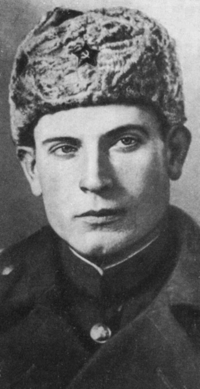 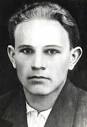 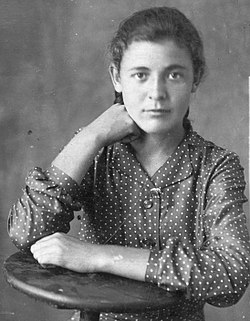 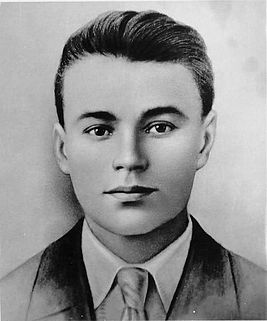 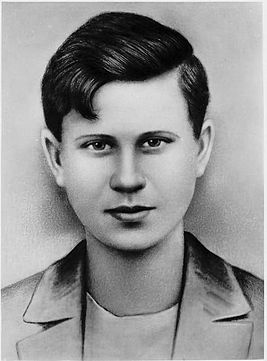 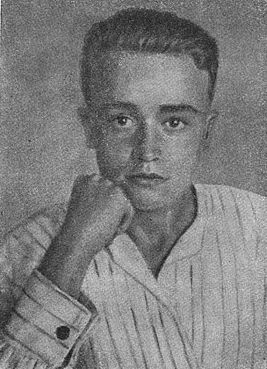 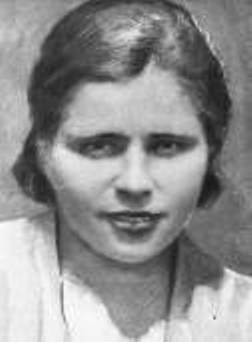 Сергей Тюленин (1); Виктор Третьякевич (2); Иван Земнухов (3);  Ульяна Громова (4); Олег Кошевой (5); Любовь Шевцова (6); Иван Туркенич (7).